KINO SLOVENSKA BISTRICASPORED KINOPREDSTAV ZA MESEC MAJ 2015Sobota,2.5.ob 20.00SELMAbiografska zgodovinska drama (ZDA, Velika Britanija)I: David Oyelowo, Carmen Ejogo, Jim France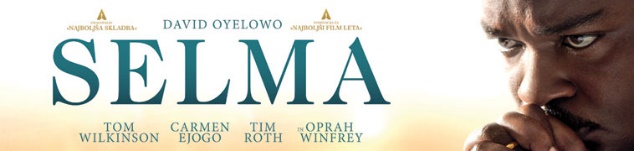 Petek, 8.5.ob 18.00ZVONČICA IN LEGENDA O NIKOLIZVERIanimirana domišljijska pustolovščina (ZDA)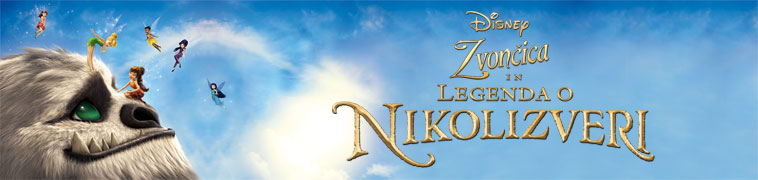 ob 20.00EKSOTIČNI HOTEL MARIGOLDkomedija, drama (Velika Britanija)I: Judi Dench, Tom Wilkinson, Maggie Smith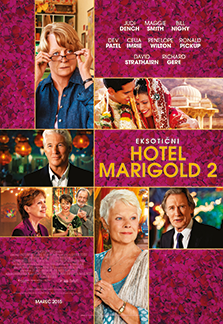 Sobota,9.5.ob 17.00ZVONČICA IN LEGENDA O NIKOLIZVERIob 19.00KDO=MI2?glasbeni dokumentarec (Slovenija)I: Tone Kregar – Tonč, Jernej Dirnbek – Dimek, Egon Herman – Srajca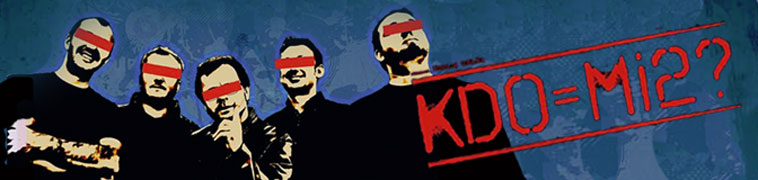 Petek,15.5.ob 18.00POBESNELI MAX: CESTA BESAakcijski, pustolovski, triller (Avstralija, ZDA)I: Tom Hardy, Rosie Huntington-Whiteley, Charlize Theron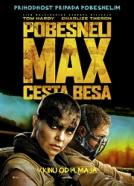 ob 20.00PRAVA NOTA 2glasbena komedija (ZDA)I: Anna Kendrick, Skylar Astin, Rebel Wilson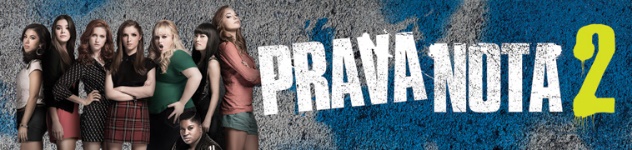 Sobota,16.5.ob 18.00MUMIN NA AZURNI OBALIdružinska animirana komedija (Finska, Francija)G: Gašper Jarni, Maja Kunšič, Andrej Murenc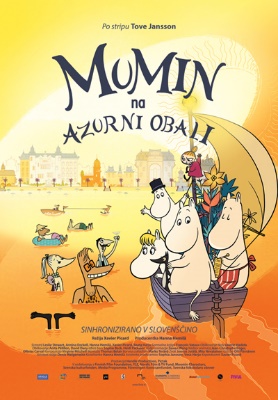 ob 20.00POBESNELI MAX: CESTA BESA